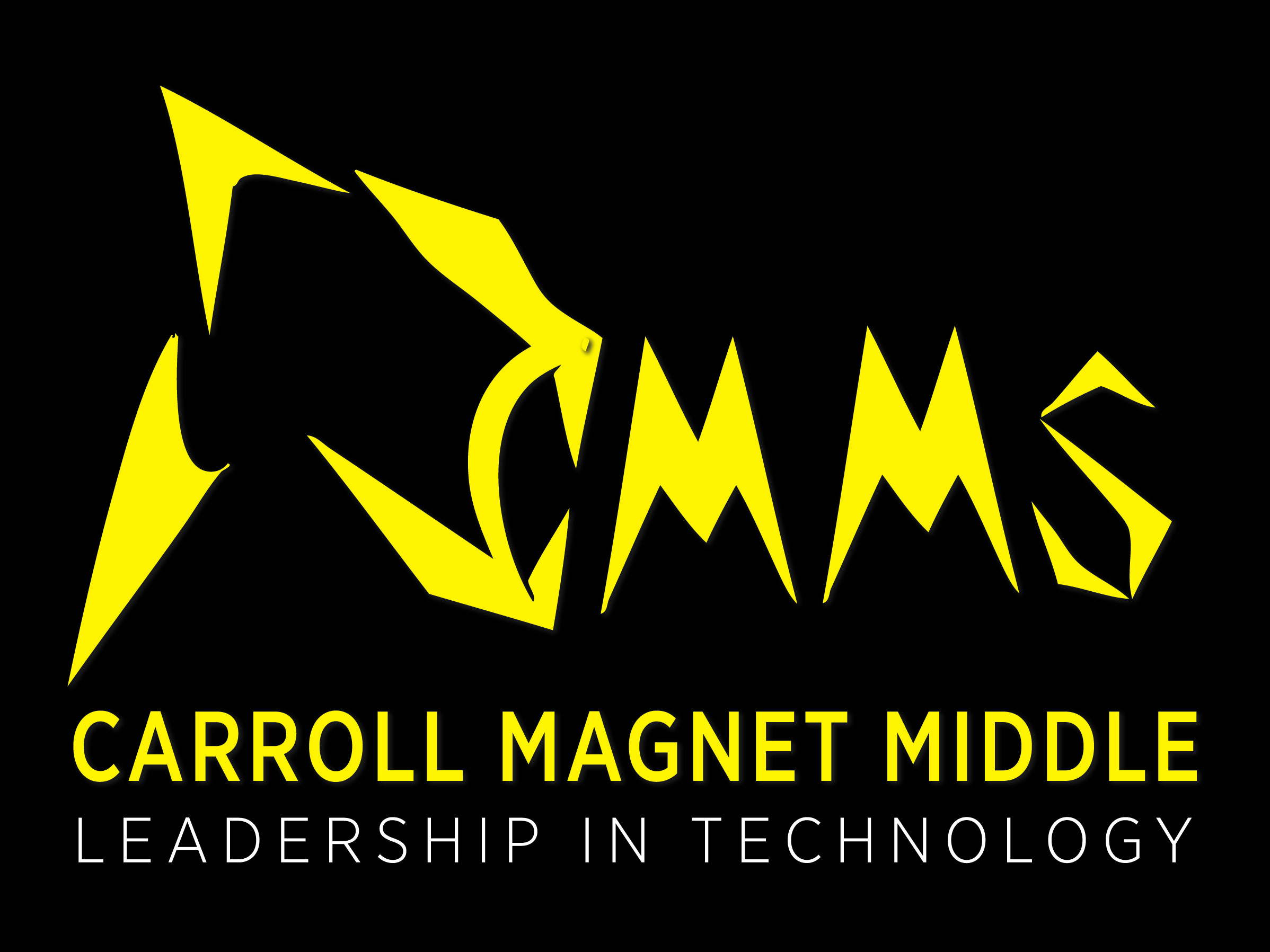 Science- Miss WeyantWELCOME BACK!!!This year is going to be an exciting one.  Here at Carroll we have some wonderful opportunities to further our education while becoming leaders IN technology!  I am excited to be your science teacher and lead you through the exciting world of chemistry and biology.  I have high expectations for this year and my students! Contact InformationEmail: aweyant@wcpss.net ***email is the best way to contact***Carroll Website: http://carrollmswcpssnet.weebly.com/Class Website: https://weyantmathandscience.weebly.com/  Classroom expectations *Be On Time (means in your seat when the bell rings)*Be Present (ready to learn and try new things)*Be Positive*Be ResponsibleKnow your P.R.I.D.E.What will I learn?8th grade science is all about matter, the periodic table, environmental impact, the hydrosphere, the change of organisms/Earth over time, diseases, biotechnology, and a little health.How to get that ‘A’Students are expected to collaborate with their peers in group settings daily.  Notes will be very important and homework will be assigned daily.  30% - Science Notebook30% - Classwork and PRIDE40% - Tests and Projects93-10085-9277-8470-76F- Below 70-----------------------------Sign below & keep the above portion-----------------Student Name______________________________________Parent Name  ______________________________________Parent Signature____________________________________Parent info:Email address_____________________________________________________ Best contact # to be reached ________________________________________